Name:   It is important for us to have our members’ records up-to-date.  Please check the details below and update as appropriate.  Please return the form to the membership secretary at the address detailed overleaf.IMPORTANT:Boat owning members shall at all times have third party insurance cover of not less than £2,000,000 for any one accident. No boat may participate in sailing from the club premises unless it is insured and satisfies the conditions of boat buoyancy laid down by the relevant Class Association.  Unless insured, boats should not be stored in the club compound and under current rules the club reserves the right to move such boats.  Please advise the Membership Secretary of your insurance details.Boats should be securely pegged down to avoid them toppling over in gales and damaging neighbouring boats, or as has happened before during severe floods, being swept away.Changes of boat ownership or the introduction of new boats should be advised to the Membership Secretary as soon as practically possible to ensure that boat parking spaces are allocated appropriately, (membership@attenboroughsc.org.uk)Please note that during the off season, empty pitches should not be assumed to be vacant – it is likely that a member has removed their boat for winter maintenance and will expect their allocated pitch to remain empty until their boat returns later in the season.  A list of vacant pitches is available in the clubhouse or from the Membership Secretary.Please complete this form as detailed below:Indicate your membership categoryIndicate the number of boat / pitch spaces required (please check those shown overleaf)Calculate fees due (indicating the 10% discount if applicable)Indicate your method of paymentIf paying by cheque, cheques should be made payable to the Attenborough Sailing Club.Ensure that you return this form to Roger Chilvers at the address belowRoger ChilversNG2 6JFIf you elect to pay by BAC, which is preferable, then please make reference to yourself in your transaction record and indicate this on the form. This form should still be returned to Roger so that a record of payment is available to the club.  For those of you who wish to pay by this method the bank account details are:Account name: Attenborough Sailing ClubSort code: 40-10-06Account number: 71105310In due course, you will be issued with a club yearbook indicating the club rules, sailing and social activities, members contact details and race duty allocations.  These should be issued to you by March 2016 prior to the commencement of the sailing season.  Please enquire if these are not received.I / We agree to abide by the Rules and Safety Code of the Club, including the requirement to assist in club activities such as general maintenance, race management and provision of safety boat cover.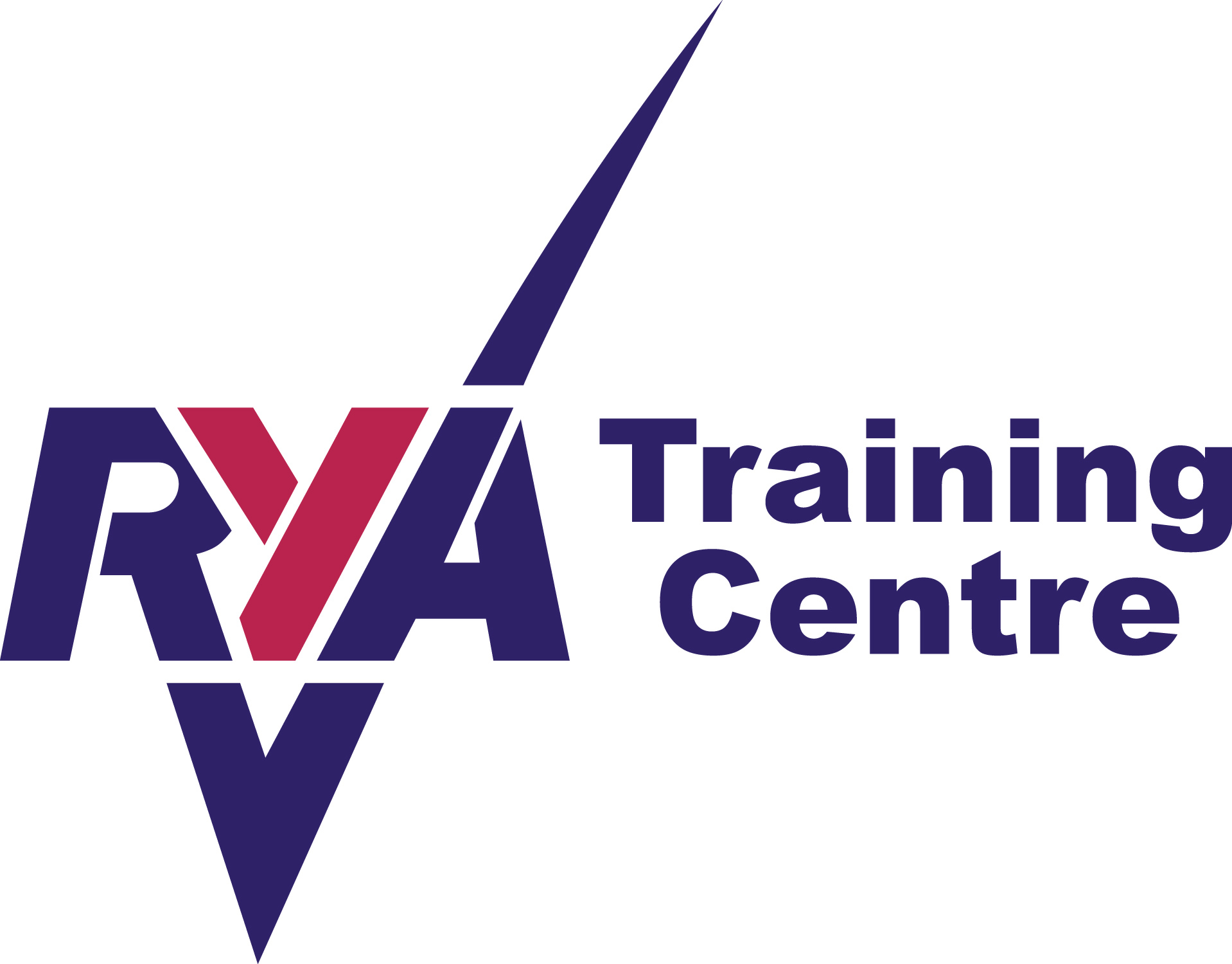 Signed:								 Date: Address:New Address:Contact Details:New Contact Details:Tel.:	Mob: 	e-mailTel.:	Mob: 	e-mail: 	Boat Details:New Boat Details:Boat 1:	Located: 	Insurance Firm / Policy NumberBoat 2:    Located: Insurance Firm / Policy NumberBoat 3:    Located: Insurance Firm / Policy NumberBoat 4:    Located: Insurance Firm / Policy NumberMembership Grade10% discount is available to all members renewing their membership before 31st December 2015.FeeAffiliated Club Membership (1–12 persons = £200, 13-24 = £300, 25-36 = £380)   No:£Family Member (an adult and his or her spouse, or their partner with whom they are living as if they are married, and their children under the age of 18 if any)£105.00Full Member (one adult over the age of 18)£90.00Veteran Family Member (as for Family Membership, except that the senior adult must be over the state pensionable age)£90.00Veteran Full Member (one adult over the state pensionable age)£75.00Junior Member (one person over the age of 14 and under the age of 18)£25.00Student Member (one adult over the age of 18 and in full time education)£35.00Boat Permit Fee  (£30.00 each boat per annum); boat/s x £30  Please complete 10% Discount Applicable (for members renewing before 31st December):  £ Fees Due   =   £                           Less 10% “early bird” discount of   £             Total submitted = I have paid in cash 	I have paid by cheque 		I have paid by BAC’s I have paid in cash 	I have paid by cheque 		I have paid by BAC’s 